JRCDr. Mafini DOSSO profile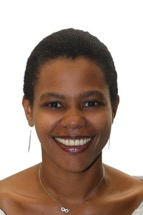 Dr. Mafini DOSSOTitle: Corporate innovation value chains in the 4th industrial era: issues for research on firmsDr. Mafini DOSSOOutline: Dr Dosso will present the GLObal Research and Innovation Analyses (GLORIA) project, which provides annual R&D rankings (EU Scoreboards and EU Surveys) and evidence on the technological and innovation dynamics of the world’s leading R&D investors. She will examine current and future trends in Industry 4.0 technologies from the perspectives of R&D-intensive companies. Focusing on the recent works, Mafini will further talk about the insights from the latest GLORIA workshop on “Global corporate value chains and innovation networks in the fourth industrial era: new models of production and work organization” Biography: Mafini is an Economist & Policy analyst in the JRC Unit B3 Territorial development. She contributes to the GLObal Research and Innovation Analyses project (GLORIA) and the Smart Specialisation platform (section Worldwide and links to the Sustainable Development Goals of Agenda 2030). The GLORIA project provides annual monitoring and analyses of the world’s leading firms in R&D and industrial innovation to inform the EU industrial and innovation policy agenda. Mafini co-authored several international and European technical reports, scientific articles and policy briefs on these different topics. Her recent works focused on qualitative analysis of global innovation networks and innovation value chains based on interviews to R&D and innovation managers and industry experts. She also investigates the readiness of the EU policies for Industry 4.0 from an industrial innovation perspective. Her latest article on this topic “Technological readiness in Europe: EU policy perspectives on Industry 4.0” (forthcoming chapter 2019 in Industry 4.0 and Regional Transformation – EU MAKERS project) discusses the rationales of Industry 4.0-oriented policies as presented in the EU official documents. She holds a PhD in Economics of Innovation and a Master II in Economics of Industry & Services from the University Panthéon-Sorbonne, Paris I (France).Biography: Mafini is an Economist & Policy analyst in the JRC Unit B3 Territorial development. She contributes to the GLObal Research and Innovation Analyses project (GLORIA) and the Smart Specialisation platform (section Worldwide and links to the Sustainable Development Goals of Agenda 2030). The GLORIA project provides annual monitoring and analyses of the world’s leading firms in R&D and industrial innovation to inform the EU industrial and innovation policy agenda. Mafini co-authored several international and European technical reports, scientific articles and policy briefs on these different topics. Her recent works focused on qualitative analysis of global innovation networks and innovation value chains based on interviews to R&D and innovation managers and industry experts. She also investigates the readiness of the EU policies for Industry 4.0 from an industrial innovation perspective. Her latest article on this topic “Technological readiness in Europe: EU policy perspectives on Industry 4.0” (forthcoming chapter 2019 in Industry 4.0 and Regional Transformation – EU MAKERS project) discusses the rationales of Industry 4.0-oriented policies as presented in the EU official documents. She holds a PhD in Economics of Innovation and a Master II in Economics of Industry & Services from the University Panthéon-Sorbonne, Paris I (France).